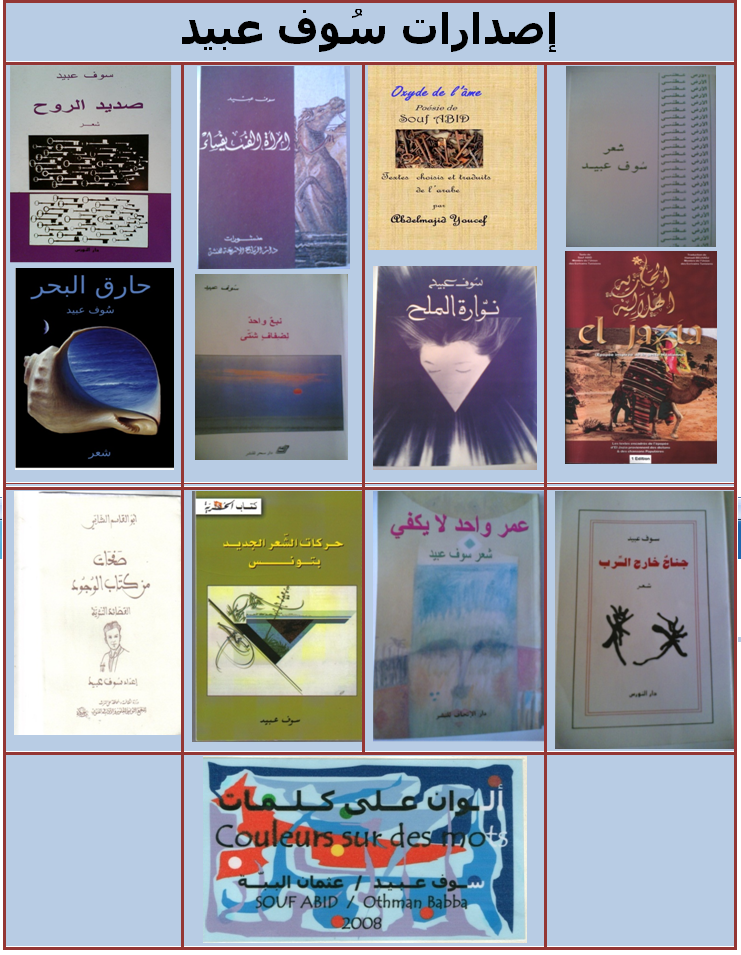 إصدارات سُوف عبيدإصدارات سُوف عبيدإصدارات سُوف عبيدإصدارات سُوف عبيد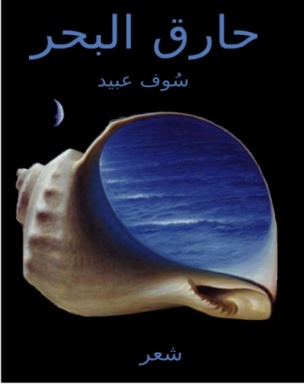 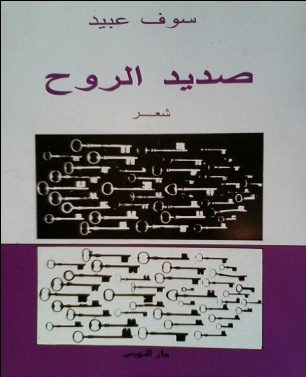 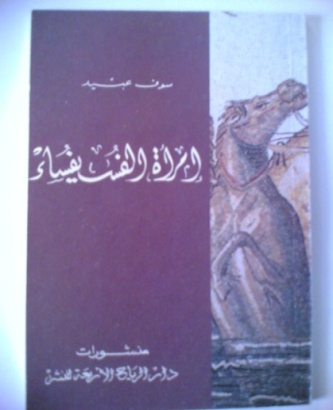 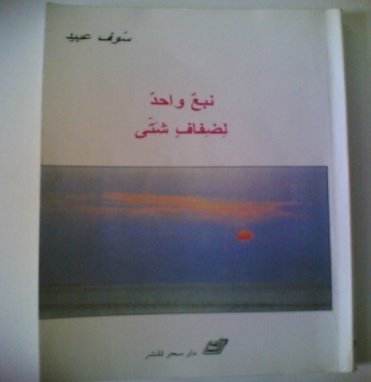 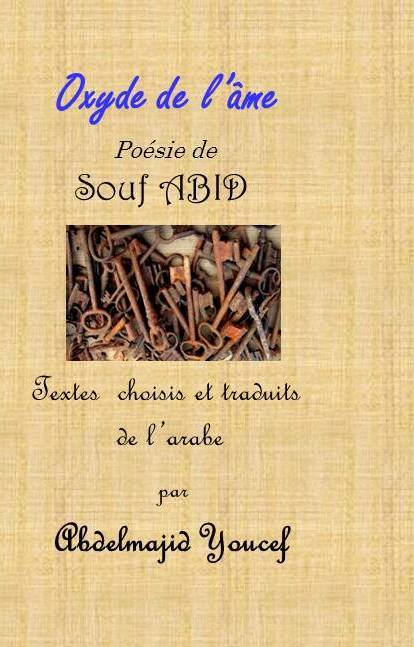 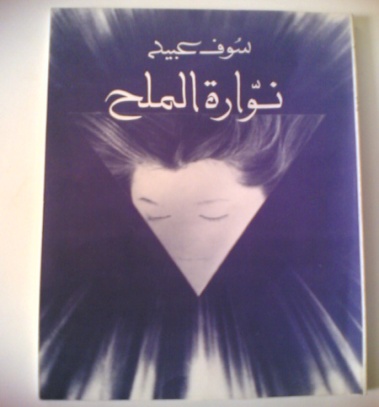 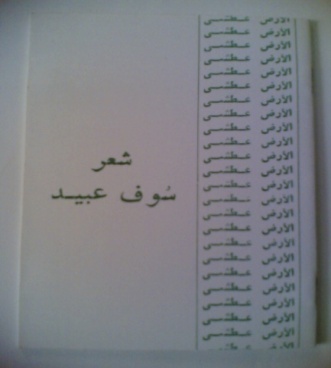 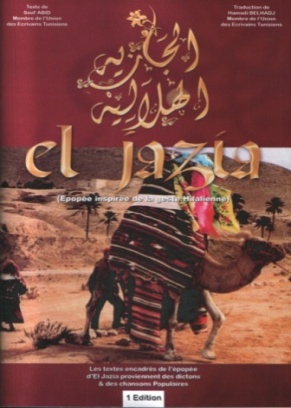 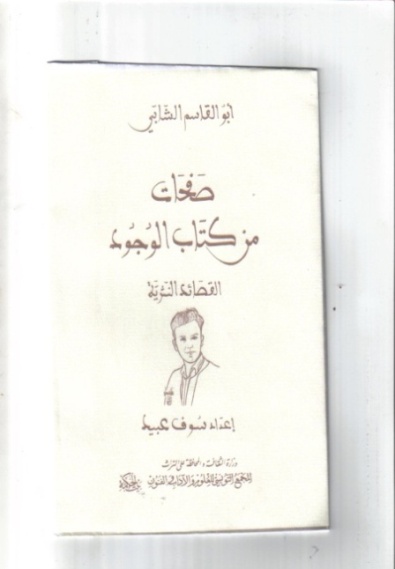 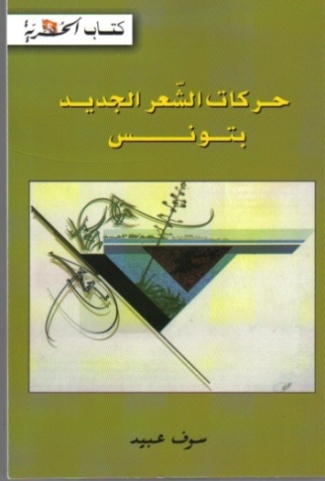 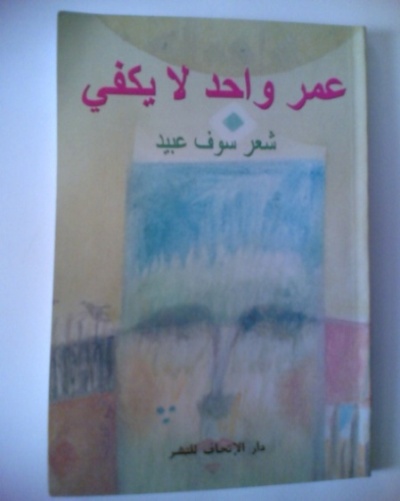 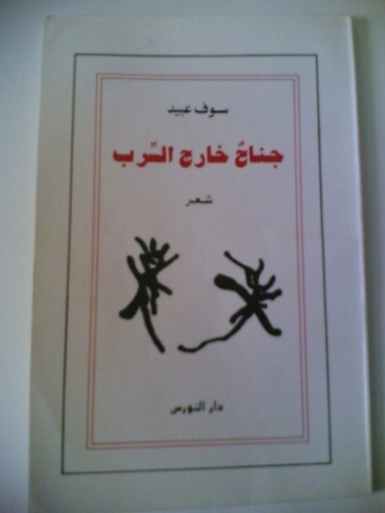 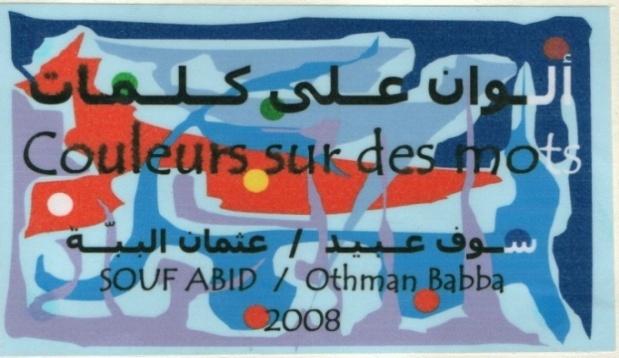 